                               Tradita-  (  folklori,zejet, ushqimet tradicional, monedhat)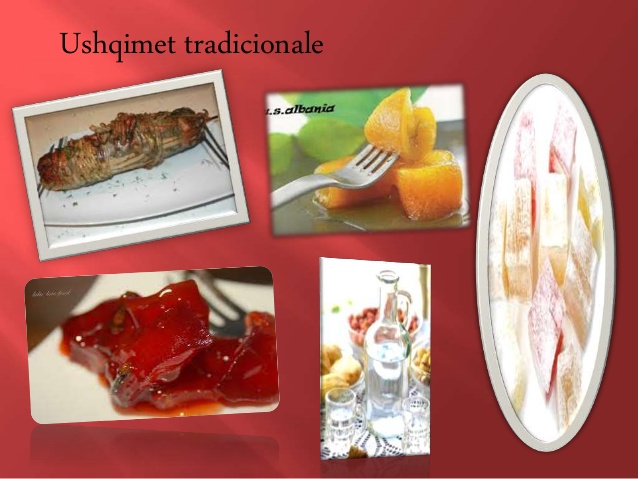 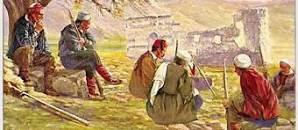 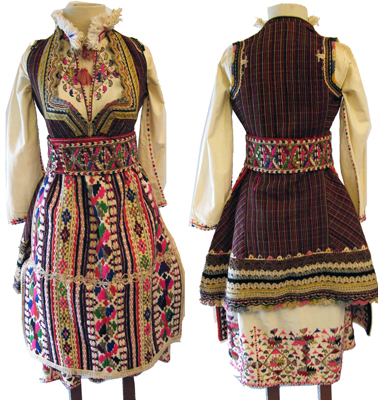 Traditat  jane pasuri  shpirtërore, zakone, virtyte që janë formuar  historikisht  në jetën e një populli dhe që ruhen  e trahëgohen nga një brez në tjetrin.  Zakoni  ëshë një mënyrë e sjelljes , veprimit  e përsëritur vazhdimisht nga dikush e që ruhet nga dikush për një kohë të gjatë. Shembull e kemi  mikpritjen shqiptare.Zejet jane mjeshtri ose zanat.  Kemi këto lloje zejesh: këpuctarë,furrtari,rrobaqepës, saraçët,zhgunëpunuesit,zdrukthtarët,qilimat,punuesit e mëndafshit,artari, argjendari, filigramistët etj.Detyrë shtëpie:  Lexim  me  vëmendje!Mësimdhënësja: Ganimete Rexhepi